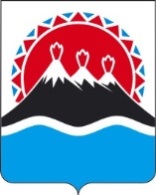 ПОСТАНОВЛЕНИЕПРАВИТЕЛЬСТВАКАМЧАТСКОГО КРАЯ             г. Петропавловск-КамчатскийПРАВИТЕЛЬСТВО ПОСТАНОВЛЯЕТ:1. Внести в пункт 1 части 2.1 раздела 2 приложения к постановлению Правительства Камчатского края от 12.04.2011 № 137-П «Об утверждении Положения о Министерстве природных ресурсов и экологии Камчатского края» следующие изменения:1) подпункт «и» дополнить абзацем следующего содержания:«- выдачу разрешений на изъятие (добывание) объектов животного мира, занесенных в Красную книгу Камчатского края и не включенных в Красную книгу Российской Федерации;- выдачу разрешений на изъятие (сбор) объектов растительного мира, занесенных в Красную книгу Камчатского края и не включенных в Красную книгу Российской Федерации;- выдачу разрешений на содержание и разведение объектов животного мира, занесенных в Красную книгу Камчатского края и не включенных в Красную книгу Российской Федерации, в полувольных условиях и искусственно созданной среде обитания;- выдачу разрешений на разведение и культивирование объектов растительного мира, занесенных в Красную книгу Камчатского края и не включенных в Красную книгу Российской Федерации;»;2) подпункт «к» изложить в следующей редакции:«к) организует согласование:- посещения и осуществления хозяйственной и иной деятельности на территории памятников природы регионального значения и их охранных зон;- мест пересадки объектов растительного мира, занесенных в Красную книгу Камчатского края и не включенных в Красную книгу Российской Федерации, в случаях их изъятия в целях, связанных со строительством объектов хозяйственной и иной деятельности при отсутствии вариантов размещения таких объектов вне мест их обитания (произрастания);»;3) в подпункте «л» слова «природоохранных рекреационных» заменить словами «краевых государственных природоохранных».2. Настоящее постановление вступает в силу через 10 дней после дня его официального опубликования.Губернатор Камчатского края	    В.И. ИлюхинСОГЛАСОВАНО:Заместитель ПредседателяПравительства Камчатского края – Министр рыбного хозяйства Камчатского края							           В.М. ГалицынМинистр природных ресурсов и экологии Камчатского края                                                              В.И. ПрийдунНачальник Главного правового управленияГубернатора и Правительства Камчатского края                                                          С.Н. ГудинИсполнитель:Анна Михайловна Данилова,27-55-80Министерствоприродных ресурсов и экологии Камчатского краяПояснительная запискак проекту постановления Правительства Камчатского края «О внесении изменений в приложение к постановлению Правительства Камчатского края от 12.04.2011 № 137-П «Об утверждении Положения о Министерстве природных ресурсов и экологии Камчатского края»Проект постановления Правительства Камчатского края разработан в целях уточнения полномочий Министерства природных ресурсов и экологии Камчатского края (далее – Министерство).Постановлением Правительства Камчатского края от 02.03.2018 № 93-П «Об утверждении Порядка изъятия объектов животного и растительного мира, занесенных в Красную книгу Камчатского края» утвержден Порядок изъятия объектов животного и растительного мира, занесенных в Красную книгу Камчатского края (далее – Порядок). Согласно части 10 Порядкаизъятие объектов животного и растительного мира производится на основании разрешений Министерства:1) на изъятие объектов животного мира, занесенных в Красную книгу Камчатского края и не включенных в Красную книгу Российской Федерации;2) на изъятие объектов растительного мира, занесенных в Красную книгу Камчатского края и не включенных в Красную книгу Российской Федерации.В соответствии с частью 11 Порядка в случае изъятия объектов животного и растительного мира в целях, указанных в пунктах 6 и 8 части 4 (разведения объектов животного и растительного мира в искусственно созданной среде обитания, полувольных условиях и культивирования; культурно-просветительских и научных, в том числе для прижизненного изучения животных в стационарных условиях) настоящего Порядка необходимо получение в Министерстве дополнительных разрешений:1) на содержание и разведение объектов животного мира, занесенных в Красную книгу Камчатского краяи не включенных в Красную книгу Российской Федерации, в полувольных условиях и искусственно созданной среде обитания;2) на разведение и культивирование объектов растительного мира, занесенных в Красную книгу Камчатского края и не включенных в Красную книгу Российской Федерации.Кроме того, согласно части 8 Порядка в случае, предусмотренном пунктом 7 части 4 (изъятие объектов растительного мира в целях, связанных со строительством объектов хозяйственной и иной деятельности при отсутствии вариантов размещения таких объектов вне мест их обитания (произрастания) настоящего Порядка, изъятие объектов растительного мира допускается при условии пересадки их в места, условия среды которых соответствуют естественным (природным) условиям произрастания и гарантируют их дальнейшее нормальное произрастание. Место пересадки должно быть предварительно, до изъятия объектов растительного мира, согласовано с Министерством.В связи с чем проектом постановления Правительства Камчатского края предусматривается дополнить подпункт «и» пункта 1 части 2.1 Положения о Министерстве соответствующими полномочиями.Рассматриваемым проектом постановления Правительства Камчатского края предлагается подпункт «к»  изложить в новой редакции, исключающей осуществление Министерством функций, не отнесенных законодательством Российской Федерации и Камчатского края об особо охраняемых природных территориях (далее – ООПТ) к полномочиям Министерства.Так,порядок создания ООПТ регионального значения в Камчатском крае, объявления природных объектов и комплексов Камчатского края памятниками природы регионального значения, а территорий, занятых ими, - ООПТ регионального значения в Камчатском крае регламентирован статьей 7 Закона Камчатского края от29.12.2014 № 564 «Об особо охраняемых природных территориях в Камчатском крае» (далее – Закон Камчатского края № 564), согласно которой заинтересованные исполнительные органы государственной власти Камчатскогокрая, органы местного самоуправления, а также общественные и иные организации, осуществляющие деятельность в области охраны окружающей среды, в целях принятия решения о создании ООПТ регионального значения направляют в Межведомственную рабочую группу по выработке решений по вопросам функционирования и развития системы ООПТ Камчатского края (далее – Межведомственная рабочая группа), образованной нормативным правовым актом уполномоченного исполнительного органа государственной власти Камчатского края, обосновывающие материалы согласно перечню, утверждаемому постановлением Правительства Камчатского края.Порядок принятия решений о создании, об уточнении границ, изменении режима особой охраны, о продлении срока функционирования, ликвидации (снятии статуса) особо охраняемых природных территорий регионального значения в Камчатском крае утвержден постановлением Правительства Камчатского края от 26.07.2016 № 291-П (далее – Порядок принятия решений).В соответствии с положениями раздела 2 «Порядок представления обосновывающих материалов в целях создания ООПТ регионального значения» Порядка принятия решений в целях создания ООПТ регионального значения Инициатор ее создания представляет в Министерство на имя председателя Межведомственной рабочей группы заявление о создании ООПТ регионального значения, содержащее обоснование необходимости придания земельному участку и (или) водной поверхности статуса ООПТ регионального значения, которое рассматривается назаседании Межведомственной рабочей группы, осуществляющей предварительную оценку представленного обоснования. В дальнейшем документы, предусмотренные частью 2.4 Порядка принятия решений, подготовленные Инициатором создания ООПТ регионального значения, также рассматриваются Межведомственной рабочей группой в целях подготовки рекомендаций о целесообразности (нецелесообразности) создания ООПТ регионального значения (часть 2.8 Порядка принятия решений).Решения о создании природных парков, государственных природных заказников, дендрологических парков и ботанических садов регионального значения, об объявлении природных объектов и комплексов Камчатского края памятниками природы регионального значения, а территорий, занятых ими, - ООПТ регионального значения, за исключением решений о создании государственных природных заказников регионального значения, принимаемых в соответствии с пунктом 3 статьи 23 Федерального закона «Об особо охраняемых природных территориях», принимаются Правительством Камчатского края на основании рекомендаций Межведомственной рабочей группы.Таким образом, норма о согласовании Министерством проектной документации об образовании и реорганизации ООПТ регионального значения, предусмотренная абзацем 2 подпункта«к» пункта 1 части 2.1 Положения о Министерстве,является избыточной и не предусмотрена действующим законодательством, регулирующим порядок принятия решения о создании ООПТ регионального значения.В соответствии с частью 2 статьи 2 Федерального закон от 14.03.1995 № 33-ФЗ «Об особо охраняемых природных территориях» и частью 1 статьи 4 Закона Камчатского края № 564 лечебные местности и курорты не отнесены к категории ООПТ. В связи с чем на основании части 3 статьи 6 Закона Камчатского края № 564 и пункта 1 части 2.1 Положения о Министерственормы о согласовании Министерством:- проектной документации об образовании и реорганизации лечебно-оздоровительных местностей или курортов местного значения, их охранных зон и определении их границ;- заданий заказчика по разработке проектов округов санитарной охраны лечебно-оздоровительных местностей и курортов федерального значения и проектов округов горно-санитарной охраны лечебно-оздоровительных местностей и курортов федерального значения;- проекта округа санитарной охраны лечебно-оздоровительной местности и курорта федерального значения и проекта округа горно-санитарной охраны лечебно-оздоровительной местности и курорта федерального значения, предусмотренные подпунктом «к» пункта 1 части 2.1 Положения о Министерстве, не могут быть отнесены к полномочиям Министерства.Вместе с тем согласно Положению Министерство является исполнительным органом государственной власти Камчатского края, осуществляющимфункции по выработке и реализации региональной политики, в том числе в сфере управления ООПТ регионального значения.В соответствии с пунктом 1 части 2.1 Положения Министерство осуществляет полномочия в сфере отношений, связанных с охраной окружающей среды, организацией, охраной, обеспечением функционирования, государственным надзором в области охраны и использования ООПТ регионального значения.По состоянию на 01.01.2018 в Камчатском крае функционируют 111 ООПТ регионального значения, в том числе:- 4 природных парка;- 14 государственных природных заказников;- 93 памятника природы.Согласно части 1 статьи 12 Закона Камчатского края № 564охрана ООПТ региональногозначенияосуществляется:1) уполномоченным исполнительным органом государственной власти Камчатского края в соответствии с федеральным законодательством и законодательствомКамчатскогокрая;2) подведомственными уполномоченному исполнительному органу государственной власти Камчатского края краевыми государственными учреждениями, созданными для управления ООПТ регионального значения и обеспечения их охраны (далее - краевые государственные природоохранные учреждения), в том числе при осуществлении государственного надзора в области охраны и использования ООПТ регионального значения, управление которыми они осуществляют, в соответствии с федеральным законодательством и законодательствомКамчатскогокрая;3) иными исполнительными органами государственной власти Камчатского края при осуществлении в пределах полномочий:а) государственного надзора в области охраны и использования ООПТ регионального значения;б) федерального государственного лесного надзора (лесной охраны), федерального государственного пожарного надзора в лесах в рамках осуществления переданных в соответствии с федеральным законодательством полномочий Российской Федерации;в) федерального государственного надзора в области охраны и использования объектов животного мира и среды их обитания на территории Камчатского края в рамках осуществления переданных в соответствии с федеральным законодательством полномочий Российской Федерации.Для управления и охраны природных парков Камчатского края создано КГБУ «Природный парк «Вулканы Камчатки», подведомственное Министерству, для управления и охраны государственных природных заказников регионального значения – КГКУ «Служба по охране животного мира и государственных природных заказников Камчатского края», подведомственное Агентству лесного хозяйства и охраны животного мира Камчатского края, являющиеся краевыми государственными природоохранными учреждениями.Для управления и охраны памятников природы регионального значения краевого государственного природоохранного учреждения не образовано. В связи с чем, учитывая, что Министерство является исполнительным органом государственной власти Камчатского края, осуществляющимфункции по выработке и реализации региональной политики в сфере управления ООПТ регионального значения, в соответствии с положениями части 3 статьи 6 Закона Камчатского края № 564 и пункта 1 части 2.1 Положения о Министерстве, представляется целесообразнымуполномочить Министерство согласовывать посещение и осуществления хозяйственной и иной деятельности на территории памятников природы регионального значения и их охранных зон, в целях обеспечения режима особой охраны, установленного для данной категории ООПТ регионального значения законодательством Российской Федерации и Камчатского края об ООПТ. В ведомственном подчинении Министерства находится краевое государственное бюджетное учреждение «Природный парк «Вулканы Камчатки», созданное для управления и охраны природных парков «Налычево», «Быстринский», «Ключевской», «Южно-Камчатский» и государственного экспериментального биологического заказника регионального значения «Река Коль». В соответствии с пунктом 2 части 1 статьи 12 Закона Камчатского края № 564 и Уставом КГБУ «Природный парк «Вулканы Камчатки», утвержденным приказом Министерства от 18.08.2015 № 248-П, КГБУ «Природный парк «Вулканы Камчатки» является краевым государственным природоохранным учреждением. В связи с чем, представляется целесообразным подпункт «л» пункта 1 части 2.1 Положения о Министерстве привести в соответствие с  пунктом 2 части 1 статьи 12 Закона Камчатского края № 564, заменив слова «природоохранных рекреационных» словами «краевых государственных природоохранных».Проект постановления не подлежит оценке регулирующего воздействия в соответствии с постановлением Правительства Камчатского края от 06.06.2013 № 233-П «Об утверждении Порядка проведения оценки регулирующего воздействия проектов нормативных правовых актов Камчатского края и экспертизы нормативных правовых актов Камчатского края».Проект постановления с пояснительной запиской к нему 03.05.2018 размещен на Едином портале проведения независимой антикоррупционной экспертизы и общественного обсуждения проектов нормативных правовых актов Камчатского края в сети «Интернет» для проведения в срок до 15.05.2018 независимой антикоррупционной экспертизы.Принятие представленного проекта постановления Правительства Камчатского края не потребует дополнительного финансирования из краевого бюджета.№О внесении изменений в приложение к постановлению Правительства Камчатского края от 12.04.2011 № 137-П «Об утверждении Положения о Министерстве природных ресурсов и экологии Камчатского края»